UGESKEMA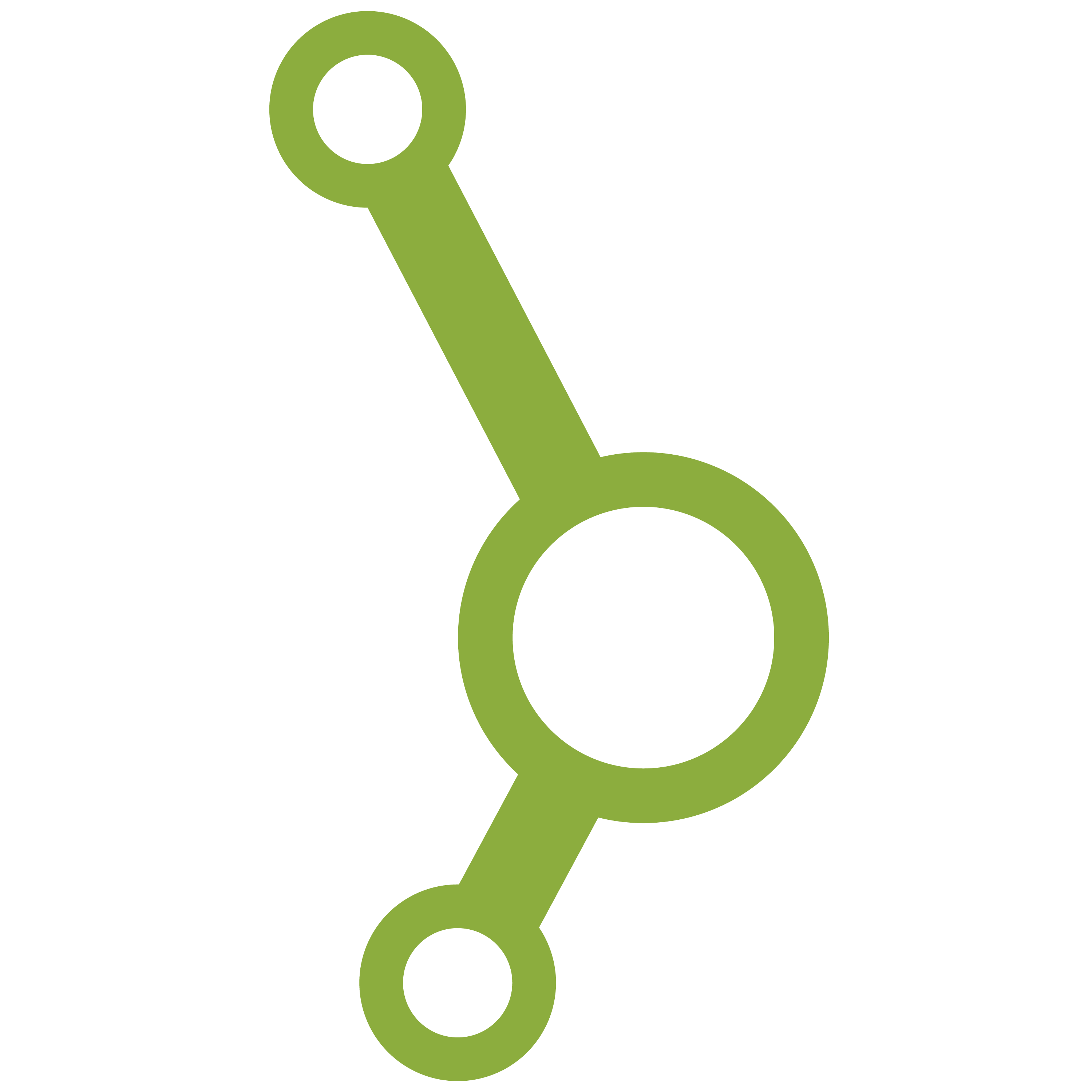 MandagTirsdagOnsdagTorsdagFredagLørdagSøndag

Morgen Frokost

EftermiddagAftensmad


Aften